IntroductionPurposeThis Requirements Specification Document (RSD) lists the technical requirements and constraints on product applying in Cleanroom tents of ELI project. This can lead to the identification of product interfaces with the ELI science based technology and ELI building facility. This RSD also acts as the parent document for the technical requirements that need to be addressed in lower level design description documents.ScopeThis RSD contains all of the technical requirements: functional, performance and design, delivery, safety and quality requirements for the following product (PBS: E.E6.7): Laminar Fan Filter Units of type C for cleanroom tents (further “FFU”). This product is a product Category A.Category A is an Off-the-shelf Product without necessity of modifications and necessity to be subjected to a verification program (review of design, inspection and testing) for ELI applications by the actual project specifications. All verification activities performing by a supplier shall be executed in accordance with the supplier’s plan of outgoing inspection and tests. Internal Acceptance Procedure of the product Category A shall be established and applied before the product implementation (operation phase).Terms, Definitions and AbbreviationsFor the purpose of this document, the following abbreviations apply:References to standardsIf this document includes references to standards or technical documents the CA allows/permits also another equal solution to be offered. If a supplier offers another equal solution the CA shall not reject its bid, once the supplier by appropriate means in the bid proves that the offered supplies, services or works meet in an equivalent manner the requirements including references to standards or technical documents.General requirementsREQ-019984/A	The Supplier shall deliver the FFU of the Type C.Functional, Performance and Design requirementsDimensions and weightREQ-019985/A	The FFU of the Type C shall have the following external dimensions: 
1200 ± 15 mm x 590 ± 10 mm (L x W).REQ-019986/A	Maximum height of the FFU Type C shall not exceed 380 mm.REQ-019987/A	Maximum weight of the FFU Type C shall not exceed 35 kg.Filter typesAir filterREQ-019990/A	Air filter shall be replaceable from the top side of the FFU.REQ-019991/A	Air filter of the FFU shall be ULPA (U15) type.Performance requirementsAir-flowREQ-019993/A	Average air-flow rate of the FFU shall be equal to 0.45 ± 0.10 m/s at one of the settings of the control unit (measured at > 0.1 m from filter surface).Volume flowREQ-019994/A	The FFU Type C shall have maximum volume flow ≥ 1450 m3/h.ControlREQ-019997/A	Air-flow rate of the FFU shall be controlled by manual, at least three speeds (low, medium, high), switch or via integral potentiometer.Motor, cable and consumptionREQ-019998/A	Motor of the FFU shall be 220-230 V/50-60 Hz.REQ-019999/A	Maximum power of the FFU Type C shall not exceed 400 W.REQ-020000/A	Power cable for each FFU shall be included in the delivery.NoiseREQ-020001/A	Maximum FFU noise measured at distance ≤ 1 m from filter surface shall not exceed 65 dB(A).Surface finishREQ-020003/A	The exterior of the FFU shall be made of mill finished aluminum or stainless steel or powder coated.Environmental RequirementsREQ-020005/A	The FFU shall be designed for and capable of meeting all requirements during long term operation in cleanrooms environment of class 7 according to ČSN EN ISO 14644 (equivalent to ISO 14644).NOTE: This requirement doesn’t apply to the filter changing operation.Delivery requirementsREQ-020006/A	All elements of the FFU shall be delivered in protective package preventing damage and contamination. The package shall have a minimum of one layer of clean packaging.REQ-020007/A	Each element of the FFU shall be cleaned and packaged in clean environment of class 7 according to ČSN EN ISO 14644 (equivalent to ISO 14644) or cleaner. If the Supplier cannot fulfill class 7 cleanliness requirements, the Supplier and the CA shall agree on the cleaning method to be used to clean devices without decreasing the devices' performance and to avoid contamination of the clean space of the CA.Safety RequirementsGeneral Safety RequirementsREQ-020008/A	The Supplier shall supply a Declaration of Conformity or any other equivalent document legally recognized and accepted in the Czech Republic for each product type if the appropriate legislation determines the Supplier's obligation to have a Declaration of Conformity (or the equivalent document) for the purposes of a Device sale in the Czech Republic to fulfil the requirements of 2001/95/EC directive or applicable Czech law.Quality RequirementsGeneral Quality RequirementsREQ-020009/A	The Supplier shall provide the Product User Manual as part of the delivered FFU. The Manual shall include the instructions and descriptions regarding the following procedures: maintenance, servicing and installation.REQ-020010/A	Supplier shall provide information on execution of outgoing check of the Product. At least this information shall comprise declaration about execution of outgoing check and declaration of conformity with technical requirements defined by the product RSD and completeness of the Product.NOTE: Alternatively the Supplier might provide the CA with information (e.g.: catalogue/technical data sheets, product manuals or other similar documentation) subject to the condition that such documentation is detailed enough to prove meeting all requirements stipulated herein.REQ-020011/A	The Supplier shall establish and maintain a non-conformance control system compatible with ČSN EN ISO 9001 (equivalent to EN ISO 9001).Specific Quality RequirementsREQ-020012/A	The SI base units (metric) or other derived from them SI units shall be used for all the FFU documentation and labels.REQ-020004/A	Each FFU shall be supplied with a quality test report stating filter efficiency relevant for the given filter type and pressure resistance.Confidentiality LevelConfidentiality LevelTC ID / RevisionTC ID / RevisionDocument StatusDocument StatusDocument No.Document No.WBS codeWBS code3.0 – Lasers, 4.3.- Beam Transport, 5.0 – Experimental Programmes3.0 – Lasers, 4.3.- Beam Transport, 5.0 – Experimental Programmes3.0 – Lasers, 4.3.- Beam Transport, 5.0 – Experimental Programmes3.0 – Lasers, 4.3.- Beam Transport, 5.0 – Experimental ProgrammesPBS codePBS codeE.E6.7E.E6.7E.E6.7E.E6.7Project branchProject branchDocument TypeDocument Type[RSD product category A]Laminar Fan Filter UnitsType C for cleanroom tentsTP16_181Keywords[RSD product category A]Laminar Fan Filter UnitsType C for cleanroom tentsTP16_181Keywords[RSD product category A]Laminar Fan Filter UnitsType C for cleanroom tentsTP16_181Keywords[RSD product category A]Laminar Fan Filter UnitsType C for cleanroom tentsTP16_181Keywords[RSD product category A]Laminar Fan Filter UnitsType C for cleanroom tentsTP16_181Keywords[RSD product category A]Laminar Fan Filter UnitsType C for cleanroom tentsTP16_181KeywordsPositionPositionPositionNameNameResponsible personGroup Leader of MechanicsGroup Leader of MechanicsGroup Leader of MechanicsMartin LaubMartin LaubPrepared byGroup Leader of MechanicsGroup Leader of MechanicsGroup Leader of MechanicsMartin LaubMartin LaubRSS TC ID/revisionRSS - Date of CreationRSS - Date of Last ModificationSystems Engineer011663/A.00127.02.2017 16:5027.02.2017 16:51011663/A.00210.03.2017 17:1410.03.2017 17:15011663/A.00324.03.2017 15:1924.03.2017 15:20011663/A.00427.03.2017 12:3827.03.2017 12:40011663/A.00524.05.2017 13:2424.05.2017 13:25011663/A.00609.06.2017 13:1509.06.2017 13:16Reviewed ByReviewed ByReviewed ByReviewed ByName (Reviewer)PositionDateSignatureDaniel KramerOptical designerNOTICE (RSD product category A)NOTICE (RSD product category A)Alice HamalováClean Room SpecialistNOTICE (RSD product category A)NOTICE (RSD product category A)Pavel KoroušChief EngineerNOTICE (RSD product category A)NOTICE (RSD product category A)Ladislav PůstManager installation of technologyNOTICE (RSD product category A)NOTICE (RSD product category A)Stefan BorneisSenior Laser Scientist, ConsultantNOTICE (RSD product category A)NOTICE (RSD product category A)Daniele MargaroneRP3 Team LeaderNOTICE (RSD product category A)NOTICE (RSD product category A)Tomáš LaštovičkaTeam Leader BIS and C&CNOTICE (RSD product category A)NOTICE (RSD product category A)Veronika OlšovcováSafety CoordinatorNOTICE (RSD product category A)NOTICE (RSD product category A)Viktor FedosovSE & Planning group leader;Quality ManagerNOTICE (RSD product category A)NOTICE (RSD product category A)Approved by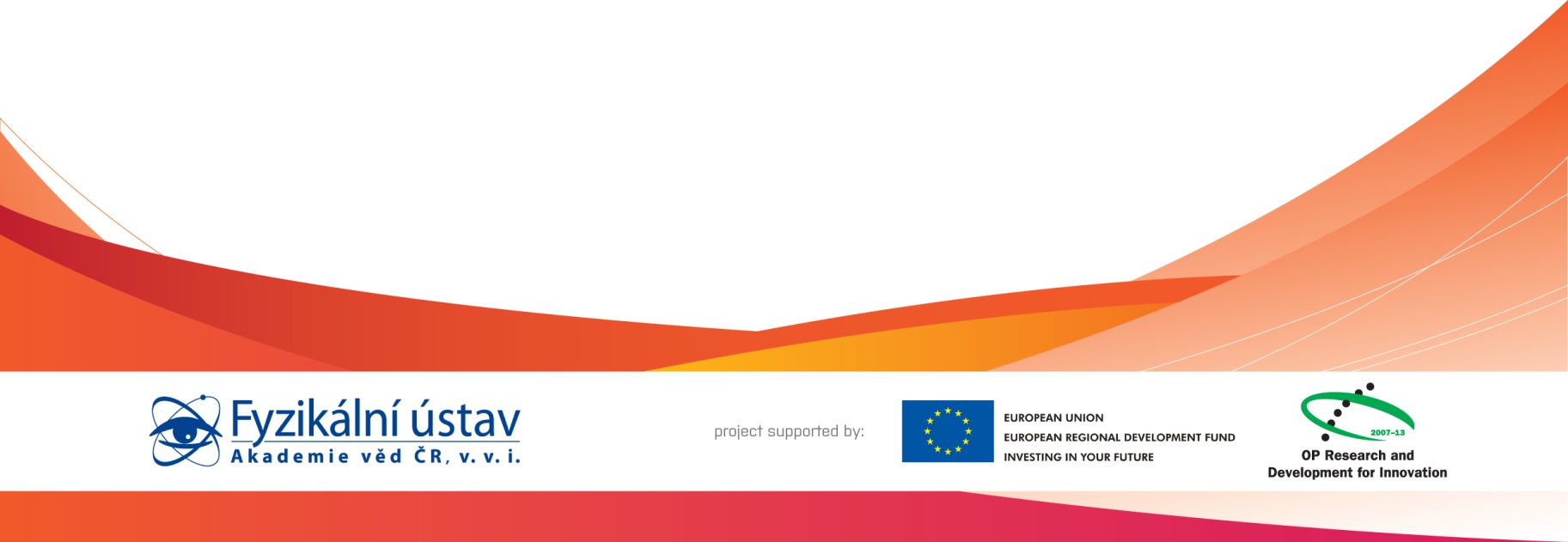 Approved byApproved byApproved byName (Approver)PositionDateSignatureGeorg KornScience and Technology Manager, Scientific coordinator of RP2-6Bedřich RusScientific Coordinator of Laser Technology (RP1)Revision History / Change LogRevision History / Change LogRevision History / Change LogRevision History / Change LogRevision History / Change LogChange No.Made byDateChange description, Pages, ChaptersTC rev.1A.Kuzmenko27.02.2017RSD draft creationA2A.Kuzmenko27.02.2017RSD update, standard chapters have been added, version for reviewB3A.Kuzmenko27.03.2017RSD updateC, D4A.Kuzmenko24.05.2017RSD update, final versionE5A.Kuzmenko09.06.2017RSD update (chapter 1.4), final version for approvalFAbbreviationMeaningCAContracting AuthorityELIExtreme Light InfrastructureFFUFan Filter UnitHEPAHigh Efficiency Particulate Arrestance IDIdentificationL x WLength x WidthPBSProduct breakdown structure (code of ELI-Beamlines)RSDRequirements Specification DocumentULPAUltra Low Penetration Air